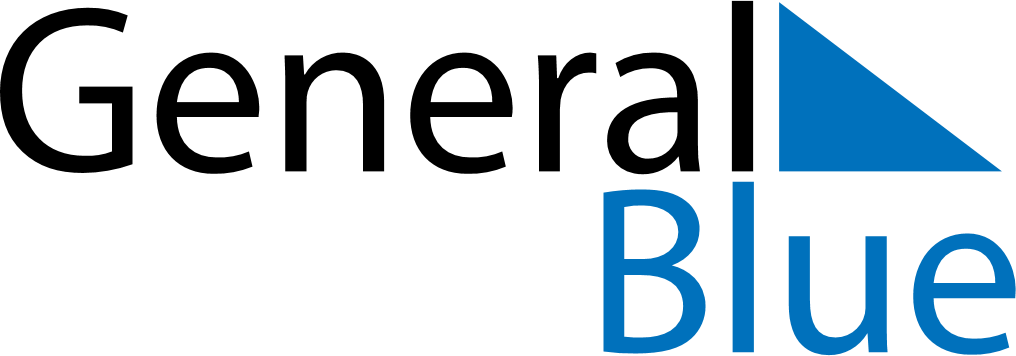 December 2027December 2027December 2027ZimbabweZimbabweSUNMONTUEWEDTHUFRISAT12345678910111213141516171819202122232425Unity DayChristmas Day262728293031Boxing Day